Математика группа 17 на 20.11. 2021Конспект в тетрадь!Тема 5: Координаты и векторыТема урока:  Расстояние между точками. Координаты середины отрезка.1.   Пусть точки   Тогда расстояние между этими точками находят по формуле. 				Расстояние между двумя точками                 2. Пусть точки    и     - середина отрезка                                          Вычисление координат середины отрезка 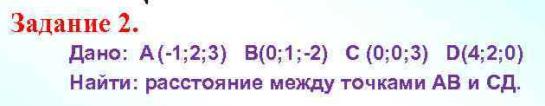 Решение.1. .2. Найдите  точку М  середину отрезка АВ.РешениеПусть точка С имеет координаты:  х;  у; z.Ответ: М ( -0,5; 1,5; 0,5)Самостоятельно найдите середину отрезка СD.Расстояние от точки до плоскостиОпределение. Расстояние от точки до плоскости — равно длине перпендикуляра, опущенного из точки на плоскость.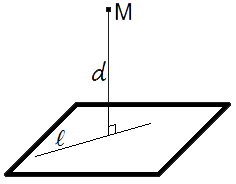 Формула для вычисления расстояния от точки до плоскостиЕсли задано уравнение плоскости Aх + Bу + Cz + D = 0, то расстояние от точки M (Mx, My, Mz) до плоскости можно найти, используя следующую формулу:Примеры задач на вычисление расстояния от точки до плоскостиПример. Найти расстояние между плоскостью 2x + 4y - 4z - 6 = 0 и точкой M(0, 3, 6).Решение. Подставим в формулу коэффициенты плоскости и координаты точкиd = Ответ: расстояние от точки до плоскости равно 3.Самостоятельно выполните задание.Даны точки А (-2; 1; 5),  С (-3; 5; 2). Найдите расстояние между этими точками и середину отрезка АС.d = |A·Mx + B·My + C·Mz + D|d = √A2 + B2 + C2